 18 сентября 2016 г.  Тур в Хвалынск для тех, кто хочет: погулять по парку отдыха «Хвалынь» посетить «Хвалынские термы»Программа тура07:30 – Отъезд из Саратова11:30 – Прибытие в Хвалынск  -Обзорная экскурсия по городу.— Обед— Экскурсия по крафтовой пивоварне с дегустацией пива— Свободное время — Посещение «Хвалынских Терм» — 2 часа:«Хвалынские Термы» — это единственный в Саратовской области ОТКРЫТЫЙ ТЕРМАЛЬНЫЙ БАССЕЙН с чистейшей родниковой водой и системой бактерицидной очистки на основе ионов серебра и меди (без хлора).Подогретая до 30-35 градусов вода бассейна, площадью 300 м2 позволяет комфортно плавать в окружении великолепного пейзажа с видом на Волгу!Приятным и полезным дополнением к зимнему отдыху станут финская сауна (вместимостью 100 человек) и турецкий хамам, а также расслабляющие и оздоравливающие процедуры СПА-Салона Хвалынских терм!18:00 – Обратный отъезд в Саратов на автобусе.                     21:30 — Прибытие в Саратов. Стоимость –   1800 руб./чел. Дети до 10 лет – 1500 руб./чел.Доп. оплачивается: обед, прокат купальников, сланцев, полотенец.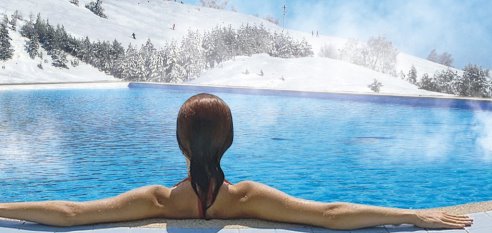 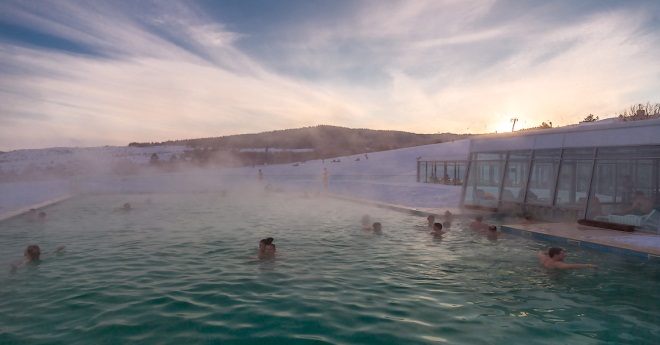 